BaggrundDette introduktionsprogram er udarbejdet i et samarbejde mellem sygeplejersker med særlig klinisk funktion ”uddannelse-undervisning-udvikling”, de afsnitsledende sygeplejersker på de intensive afsnit og uddannelseskonsulenten med ansvar for specialuddannelsen i intensiv sygepleje i Region Nordjylland. Programmet tager udgangspunkt i, hvad en nyansat sygeplejerske i intensive afsnit skal introduceres til og oplæres i for at kunne varetage den basale intensive sygepleje samt for at kunne indstilles til ”Specialuddannelsen for sygeplejersker i intensiv sygepleje”.Da uddannelseskapaciteten er begrænset, er det ikke sådan, at du kan forvente at påbegynde specialuddannelsen umiddelbart efter endt introduktionsperiode. På trods af dette anser vi det alligevel for vigtigt, at alle gennemgår sammenlignelige introduktionsforløb.Introduktionen varetages dels af afsnittenes klinisk undervisningsansvarlige sygeplejerske samt af den/de tilknyttede kontaktsygeplejersker. Nærværende introduktionsprogram vil blive suppleret med det afsnitsspecifikke undervisningsprogram.Du vil som nyansat sygeplejerske i introduktionsperioden være tilknyttet en eller flere kontaktsygeplejersker, som sammen med dig og den klinisk undervisningsansvarlige sygeplejerske har ansvaret for, at introduktionsperioden gennemføres på tilfredsstillende måde.Information vedrørende ”Specialuddannelsen for sygeplejersker i intensiv sygepleje” findes på Personalenet under ”Kurser og Kompetenceudvikling”, vælg Sundhedsfaglige kurser, vælg ”Specialuddannelsen for sygeplejersker i intensiv sygepleje”.Du kan også finde denne information på internettet via nedenstående link: http://www.rn.dk/Regionen/Uddannelse/SpecialudannelserForSygeplejersker/SpecialuddannelseIntensivSygepleje.htm IntroduktionVelkomstOrientering om praktiske forholdOrientering om oplæringsprogrammetMålsætningAfsnittets mål for sygeplejenPatienterPatient kategorierIdentifikation af patienterTavshedspligtAlmene observationerPersonalemæssige forholdAnsættelsesmæssige forholdAfsnittets organisationNormering / bemanding”Dagsplan” TjenestetidsplanlægningFerieplanlægningAftaler vedrørende afvigelser fra arbejdsmiljølov / lokalaftale Syge- og raskmeldingPersonalepolitikkerArbejdsmæssige forholdPlejeformDøgnrytmeplanStuegangSygeplejedokumentationObservationsskemaRapportMødeaktivitet i afdelingenKonferencerKommunikationSikkerhedsmæssige forholdArbejdsmiljøorganisationenErgonomiske forhold omkring den intensive sengLøfte- og forflytningsinstruksArbejdsulykker, herunder anmeldelse af arbejdsskadeUtilsigtede hændelser (UTH), herunder fejlmedicinering. HjertestopbehandlingBeredskabsplan, herunder personalets adresser og telefonnumreBrandinstruktion, obligatorisk og e-learningHygiejniske forholdHøjrisikoapparaturUndervisningBedsideTeoretisk undervisningAnden undervisningPRI-dokumenter (Politikker, Retningslinjer, Instrukser)Afsnittets litteraturKommunikationssystemer, herunder e-mail politik og etik i forbindelse med anvendelse af Facebook og ved privat mobiltelefoniRundvisning i afsnittetHilse på tilstedeværende personaleKort introduktion til patientstuerne og rundvisning på resten af afsnittet.Rundvisning på sygehusetEksempelvis:RøntgenafdelingKlinisk kemisk afdelingAflevering af prøver til KMABloddepotAndre relevante afdelingerLedelsens kontor(er)Skade-modtagelsen samt relevante operationsafsnitPersonalekantinenProfil af de intensive afsnitIntensivt Afsnit R, Aalborg Universitetshospital afsnit SydAfsnittets speciale er almen intensiv terapi samt dialyse og abdominal kirurgiAfsnittet er beliggende på 9. sal på Aalborg Sygehus SydKapaciteten er 10 intensive sengepladser.NOTIA, Aalborg Universitetshospital afsnit SydAfsnittets speciale er traumatologi, neuromedicinske og -kirurgiske sygdommeAfsnittet er beliggende på 1. sal på Aalborg Sygehus SydKapaciteten er 6 intensive sengepladser.TIA, Aalborg Universitetshospital afsnit SydAfsnittets speciale er hjerte-, thorax- og karkirurgi samt hypotermibehandling til patienter med hjertestop.Afsnittet er beliggende på 1. sal på Aalborg Sygehus SydKapaciteten er 7 intensive sengepladser.Intensivt afsnit 103, Aalborg Universitetshospital afsnit NordAfsnittets speciale er pædiatri, gynækologi og obstetrik samt urologi.Afsnittet er beliggende på 3. sal på Aalborg Sygehus NordKapaciteten er 4 intensive sengepladser, 2 døgn-opvågningspladser samt 7 opvågningspladser i dagtimerne på hverdage.Intensivt afsnit Hjørring, Regionshospital NordjyllandAfsnittets speciale er almen intensiv terapi samt dialyse.Afsnittet er beliggende på 4. sal. Kapaciteten er 6 intensive sengepladser, 4 intermediære pladser, 2 døgn-opvågningspladser samt yderligere 10 opvågningspladser dag/aften på hverdage.Intensivt afsnit, Regionshospital Nordjylland, ThistedAfsnittets speciale er intensiv observation og almen intensiv terapi.Afsnittet er beliggende på 1. sal, Akutbygningen.Kapaciteten er 3 intensive sengepladser og 2 intermediære pladserIntroduktionsperiodenFormålAt du som nyansat sygeplejerske får indsigt i og viden om de sygeplejemæssige opgaver, som kendetegner den intensive sygepleje.At du får genopfrisket, konsolideret og styrket den basale viden i anatomi, fysiologi og sygdomslære i relation til den intensive patient.Perioden skal sikre, at både du og afsnittet sammen kan vurdere, om du efter afsluttet introduktionsperiode er i stand til selvstændig varetagelse af den ukomplicerede intensive sygepleje samt om du vil og kan indstilles til ”Specialuddannelsen for sygeplejersker i intensiv sygepleje”.MålAt du, under vejledning og med stigende selvstændighed med udgangspunkt i faglig refleksion, kan observere, analysere, vurdere og på baggrund heraf planlægge og udføre plejen til den intensive patient med et mindre kompliceret forløb.At du har indlevelsesevne og i dine handlinger viser forståelse og respekt for at bevare patientens integritet og blufærdighed.At du kan begrunde og prioritere de valgte sygeplejehandlinger og viser forståelse for eget ansvars- og kompetence område.At du i dine handlinger kan demonstrere viden om de fysiologiske og patofysiologiske forhold, samt viden om de mest anvendte medicinske præparaters virkning, bivirkning og interaktion.At du kan kontrollere, anvende og medvirke til vedligeholdelse af det mest almindelig anvendte tekniske udstyr i afdelingen.At du demonstrerer vilje og evne til samarbejde med kolleger og andre faggrupper. At du kan sikre en sufficient dokumentation af observation, pleje og behandling.At du opnår forståelse for og kendskab til den intensive patients behov for sygepleje og rehabilitering.ForventningssamtaleInden for den første uge afholdes en forventningssamtale sammen med din kontaktsygeplejerske og den klinisk undervisningsansvarlige sygeplejerske. Her skal du tydeliggøre dine egne forventninger og tidligere sygeplejeerfaringer samt give udtryk for, hvordan du forventer at tilegne dig viden omkring den intensive sygepleje. 6 ugers statussamtaleAfholdes efter fire til seks uger. Der vil blive talt om, hvor langt du og din kontaktsygeplejerske synes du er i forhold til de opstillede mål. Endvidere skal der ses på, hvilke patientgrupper, du om muligt, skal fokusere på derefter eller hvilke emneområder, du specielt skal arbejde med derefter.10 ugers status samtaleEr målene nået? Hvilke patientgrupper har du ikke haft mulighed for at pleje? Føler du dig klar til selvstændigt at varetage plejen af en intensiv patient med et ukompliceret forløb? Såfremt du og din kontaktsygeplejerske føler behov for at forlænge perioden, hvor du går tæt sammen med en anden sygeplejerske, vil der være mulighed for dette. Afsnitsledende sygeplejerske kan deltage i denne evaluering.6 måneders statussamtaleDer tages ved denne samtale stilling til, om du er interesseret i og findes egnet til at påbegynde intensiv specialuddannelsen. Afsnitsledende sygeplejerske og den klinisk undervisningsansvarlige sygeplejerske deltager i samtalen. Afsnittets forventninger til digVi har en forventning om, at du er åben, ærlig og viser evne til at arbejde indenfor samt udvikle eget ansvars- og kompetenceområde. Du skal udvise interesse i at tilegne dig praktiske færdigheder og teoretisk viden, som ligger til grund for den intensive sygepleje. Vi forventer, at du er engageret og deltager i det faglige og sociale praksisfællesskab i afsnittet. Endvidere forventer vi, at du er bevidst om oplæringsperiodens mål og arbejder målrettet på at opfylde disse.Forventninger til kontaktsygeplejerskenKontaktsygeplejersken skal have været i afdelingen i minimum 2 år. Kontaktsygeplejersken følger den nyansatte sygeplejerske i oplæringsperioden og deltager i forventningssamtale samt 6 ugers statussamtale og efter behov 10 ugers og 6 måneders status samtale. Kontaktsygeplejersken er ansvarlig for at tilrettelægge oplæringsforløbet i samarbejde med den nyansatte sygeplejerske, således at denne i løbet af perioden bliver i stand til at varetage plejen af den intensive patient. Kontaktsygeplejersken skal løbende være opmærksom på målene for introduktionsperioden, og der skal demonstreres en kobling mellem teori og praksis via bedside undervisning.Kontaktsygeplejersken skal være opmærksom på, hvordan den nyansatte udvikler sig fagligt, og hvordan den nyansatte trives socialt i afsnittet. Kontaktsygeplejersken skal sammen med den nyansatte sygeplejerske planlægge dagens opgaver samt være ansvarlig for evaluering af dagens forløb ved afslutning af vagten. Kontaktsygeplejersken kan søge råd og vejledning hos den klinisk undervisningsansvarlige sygeplejerske for at optimere funktionen som kontaktsygeplejerske.Forventninger til den kliniske undervisningsansvarlige sygeplejerskeDen klinisk undervisningsansvarlige sygeplejerske skal sikre en målrettet praktisk og teoretisk oplæring i afsnittets basale og specielle sundheds- og sygepleje i samarbejde med kontaktsygeplejersken. Der planlægges dage med specielle teoretiske emner, som kræver en nærmere gennemgang, hvortil der henvises til tilgængelig relevant litteratur. Den klinisk undervisningsansvarlige sygeplejerske planlægger og deltager i både forventnings-, status og slutevalueringssamtalerne, samt støtter og viser interesse for den nyansatte sygeplejerskes læring og almene velvære.Forventninger til afsnitsledende sygeplejerskeAfsnitsledende sygeplejerske er ansvarlig for at medvirke til at skabe rammer, så det er muligt at opnå målene for introduktionsperioden. Afsnitsledende sygeplejerske kan efter behov deltage i 10 ugers og 6 måneders status samtalen.TeoridageFølgende teoridage afvikles med fast planlagte intervaller. Dagene planlægges af de klinisk undervisningsansvarlige sygeplejersker og uddannelseslederen for ét år ad gangen. Det er ikke en forudsætning at deltagelse i dagene sker i kronologisk rækkefølge.For hver teoridag vil der være tilknyttet en ansvarlig kontaktperson. Der udsendes årligt liste over hvilke temaer, der afvikles hvilke dage samt navnet på den ansvarlige kontaktperson. Det påhviler herefter den undervisningsansvarlige sygeplejerske på de respektive intensive afsnit pr. mail at tilmelde de nye sygeplejersker til den ansvarlige kontaktperson. For at teoridagen afvikles skal der som minimum være tilmeldt 5 sygeplejersker. Undervisningen starter klokken 09.00 og slutter klokken 15.15. Der serveres morgen- og eftermiddagskaffe.MålgruppeNyansatte sygeplejersker på de intensive afsnit i Region Nordjylland.Sygeplejersker, der har den intensive specialuddannelse, eller har tidligere ansættelse på intensivt afsnit, er således ikke omfattet af målgruppen.Undervisningsniveauet er tilrettelagt efter, at sygeplejerskerne deltager i teoridagene indenfor det første halve år af ansættelsen på intensivt afsnit. Deltagelse i dagene kan ske i vilkårlig rækkefølge.Udvælgelse af deltagereDe klinisk undervisningsansvarlige sygeplejersker deltager i udvælgelsen af deltagere og planlægning af, i hvilken takt de nyansatte sygeplejersker skal deltage.1. TeoridagRespirationsfysiologi, ventilation, perfusion Pleuradræn/hæmothorax/pneumothorax/empyem Syre-base balance2. TeoridagRespiratorbehandling, modusformer, tryk og PEEP-forhold Lungesygdomme, pneumoni, COLD, ARDS, VAP, lungestase Tuber, sugning og mundpleje.3. TeoridagHæmodynamik og inotropiGennemgang af CO, hjertefrekvens, slagvolumen (Starling effekt), preload, afterload, kontraktilitet Forskellige shockformerEKG og arytmier samt behandling af disse4. TeoridagSepsis5. TeoridagOmsorg for patient og pårørende Intensiv delirOphør af behandlingAf bilag 1 fremgår forberedelse, læringsudbytte og litteratur for alle teoridageOversigt over introduktionsperiodenFor alle samtaler gælder, at der udformes et kort referat hvoraf indgåede aftaler fremgår.ForventningssamtaleDato: __________________ Tidspunkt: _____________________________________________________Deltagere ved samtalen:6 ugers statussamtaleDato: __________________ Tidspunkt: _____________________________________________________Deltagere ved samtalen:10 ugers statussamtaleDato: __________________ Tidspunkt: _____________________________________________________Deltagere ved samtalen:6 måneders statussamtaleDato: __________________ Tidspunkt: _____________________________________________________Deltagere ved samtalen:Introduktion til de sikkerhedsmæssig forhold er gennemført uden fejl og manglerSkønnes sygeplejersken egnet til at påbegynde ”Specialuddannelsen for sygeplejersker i Intensiv sygepleje” ?TjeklisteDer er i tjeklisten angivet introduktion samt to kompetenceniveauer. Introduktionen dækker over de første uger, hvor du stifter bekendtskab med det intensive speciale.Dette introduktionsprogram er dit arbejdsredskab, indtil du evt. har gennemført specialuddannelsen. Introduktionsprogrammet kan suppleres med ”Klinisk kompetencevurdering og evaluering”. Dette er et redskab, der er obligatorisk under ”Specialuddannelsen for sygeplejersker i intensiv sygepleje”.Da der er forskel på kompleksiteten i patienternes sygdomsforløb samt på hvilke(t) speciale (r) de forskellige intensive afsnit modtager patienter fra, vil der også være forskel på hvilke kompetencer, den enkelte sygeplejerske opnår under ansættelsen/uddannelsen.Vurderingen af kompetencer tager udgangspunkt i følgende sprogbrug, som karakteriserer det du efter 6 måneders introduktion/oplæring i specialet skal opnå.Arbejdet med hvert læringsområde fortsættes ind til den nyansatte sygeplejerske/kursisten har opnået et ”tilfredsstillende” kompetenceniveau.Undervisning og måling af kompetencer skal i de tilfælde, hvor sådanne findes, tage udgangspunkt i kliniske retningslinjer og instrukser, det være sige både lokale og generelle.Den intensive patientstueMedicin administrationNIV behandlingIntubation og tracheotomiEndotracheal sugningRespirator behandlingRespiratoraftrapningExtubationHæmodynamisk ustabile patienterHjertestop og respirationsstopNeurokirurgi NeurologiSedation og smertebehandling af den intensive patientNefrologiErnæring til den intensive patientSepsis og multiorgansvigtPatienter med en infektionsmedicinsk lidelsePatienter med væske- og elektrolytforstyrrelserSår, dræn eller stomierHygiejne ForgiftningerOpvågningspatientenPatienten i det intensive miljøPårørende på intensiv afdelingDen immobile patientKommunikation og samarbejdePatientens åndelige og eksistentielle behovTransport og overflyttelse af den intensive patientKvalitetsudvikling og dokumentation af sygeplejenBilag 1 TeoridageTeoridag 1 – Respiration og syre-base ForberedelseFor at få udbytte af undervisningen forudsættes det, at den nyansatte inden teoridagen har viden om og forståelse for:Basal anatomi og fysiologi vedr. respirationenTransport af ilt og kuldioxidSyre- basebalanceMål for læringsudbytteKan forklare respirationens regulation samt fysiologiske begreber og forhold i relation til ventilation, perfusion, diffusion og forstyrrelser i forholdet mellem ventilation og diffusionKan gengive fysiologiske forhold omkring deadspace og pulmonal shuntHar forståelse for fysiologien omkring luftvejsmekanik og -dynamik samt compliance og resistanceHar forståelse for betydning af lejring og regionale ændringerHar forståelse for iltforbrug, ilttransport og dissociationskurven og for forhold i relation til hypoxi, anoxi og cyanoseHar indsigt i fysiologiske forhold om kuldioxidproduktion og – transportHar viden om principperne i kroppens syge- baseregulationKan forholde sig til blodgasværdier, herunder afvigelser fra normale værdierKan forstå basale principper for pleuradrænageObligatorisk litteratur
Læs op på lungernes anatomi og fysiologi, gerne bøger fra sygeplejestudiet.Bakkelund Jon & Thorsen Bernt; Respirationssvikt; I Guldbrandsen Tove & Stubberud Dag- Gunnar (red) (2015). Intensivsykepleie. Akribe. 3 udgave, 1 oplag, side 389-395 og 440-446.Supplerende litteraturHedenstierna, Göran; Respirationsfysiologi; I Larsson, Anders & Rubertsson, Sten (red.) (2008): Intensiv Medicin, FADL´s Forlag, 1. udgave, 1. oplag, side 175-190Teoridag 2 – Respiratorbehandling ForberedelseFor at få udbytte af undervisningen forudsættes det, at den nyansatte inden teoridagen har viden om og forståelse for:Basal anatomi og fysiologi vedr. normal respiration, herunder trykforholdTransport, optag og frigivelse af ilt og kuldioxidMål for læringsudbytteKan forklare lungernes/luftvejenes funktion. Den anatomiske opbygning og fysiologien, transport af ilt og kuldioxid. Har indsigt i de forskellige forhold omkring patologien i forhold til lungerne/luftvejene, samt forklare indikation for respirator behandling. Har viden om trykforhold samt ventilationsforhold, herunder deadspace, i forhold til respiratorbehandling. Har kendskab til respiratorens påvirkning af ventilationsforhold i lungerne samt påvirkningen af kroppen/kredsløb. Kan gengive risici ved respiratorbehandling. Har kendskab til respiratorens virkning, samt de forskellige modi, herunder viden om håndventilation. Kan gengive proceduren i forhold til intubation, herunder medicin. Har kendskab til kriterierne for respiratoraftrapning, flowdiagrammet og kender til de forskellige hjælpemidler til respiratoraftrapning. Kan forklare vigtigheden af fugterbehandling, aktiv/passiv, under respiratorbehandling. Kan gengive retningslinjer samt procedure for trachealsugning. Kan forklare det specielle omkring mundpleje til den intuberede patient. Kan observere og vurdere patienten før, under og efter respiratorbehandling. Obligatorisk litteraturBakkelund Jon & Thorsen Bernt; Respiratorbehandling; I Guldbrandsen Tove & Stubberud Dag-Gunnar (red) (2015). Intensivsykepleie.  Akribe. 3 udgave, 2 oplag, side 470- 525 Teoridag 3 – Hæmodynamik og EKG/Arytmi ForberedelseFor at få udbytte af undervisningen forudsættes det, at den nyansatte inden teoridagen har viden om og forståelse for:Basal anatomi og fysiologi vedr. hjerte og kredsløbHjertes ledningssystemMål for læringsudbytteHar kendskab til noninvasive og invasive metoder til monitorering og bedømmelse af patientens kredsløb herunder BT, MAP, CVP, SAT, Swan-Ganz, PICCO, Vigeleo, EV 1000, herunder blandet venøs saturation, CO, CIHar viden om og forståelse for forholdet mellem pumpefunktion og BTHar viden om og forståelse for begreberne SVV, MV, CO, CI, preload, afterload, Starling-kurven og reguleringsmekanismerHar viden om og forståelse for forskellige shocktyper Kan beskrive symptomer og observationer i relation til shockHar kendskab til behandlings- og plejestrategier hos patienter med hypovolæmisk og anafylaktisk chokHar kendskab og forståelse af hjertets elektriske ledningssystemHar viden og forståelse for det normale EKG Har viden og forståelse for forstyrrelser i hjertets aktivitet og kontraktilitet/arytmier.Har viden og forståelse for monitorering af hjertes elektriske impulserHar kendskab til behandlingsmuligheder ved arytmierHar kendskab til de overordnede principperne for pacemakerbehandlingObligatorisk litteraturEikeland Anne et. al.; Kardiovakulær monitorering og hemodynamisk overvåkning; I Guldbrandsen Tove & Stubberud Dag-Gunnar (red) (2015): Intensivsykepleie. Akribe. 3 udgave, 2 oplag, side 371-384Eikeland Anne et. al.;Sirkulasjonssvikt; I Guldbrandsen Tove & Stubberud Dag-Gunnar (red) (2015): Intensivsykepleie. Akribe. 3 udgave, 2 oplag, side 534-599Supplerende litteraturWikström Bernt G & Hassager Christian; Akut kardiologi; I Larsson, Anders & Rubertsson, Sten (red.) (2008): Intensiv Medicin, FADL´s Forlag, 1. udgave, 1. oplag, side 161-174Larson, Anders; Akut respiratiorisk svigt; I Larsson, Anders & Rubertsson, Sten (red.) (2008): Intensiv Medicin, FADL´s Forlag, 1. udgave, 1. oplag, side 215-222Teoridag 4 – SepsisForberedelse For at få udbytte af undervisningen forudsættes det, at den nyansatte inden teoridagen har viden om og forståelse for:Basal anatomi og fysiologi vedrørende hjerte og kredsløb, respiration, nyrer, mavetarmkanal og det endokrine system – nærmere betegnet organismens reaktion på shock.Mål for læringsudbytteHar viden om forskel på sepsis og septisk shock.Har indsigt i hvilke forhold, der kan udløse MODSHar kendskab til delkomponenterne af det inflammatoriske respons dvs. cytokinernes påvirkning af leukocytter, endothelceller, koagulationssystemet, myocardiefunktionen og det endokrine system.Kan gengive de forskellige organpåvirkninger ved shock ift hjerte, hjerne, lunger, lever, nyrer, GI kanal og blodet.Kan beskrive det kliniske billede af en septisk patient.Har kendskab til behandlingsalgoritmen ved sepsis.Obligatorisk litteratur:Stubberud Dag- Gunnar: Sepsis; I Guldbrandsen Tove & Stubberud Dag-Gunnar (red) (2015):  Intensivsykepleie. Akribe. 3 udgave, 2 oplag, side 690-699.Pri dokument: Regional retningslinje for initial behandling af sepsis, svær sepsis eller septisk shock hos voksne.Sjölin Jan; Septisk shock og sepsisinduceret multiorgandysfunktion; I Larsson, Anders & Rubertsson, Sten (red.) (2008): Intensiv medicin, FADL´s Forlag, 1. udgave, 1. oplag, side 589 – 616Larsson, Anders og Tønnesen, Else K.: Sepsis patogenese – statusartikel. Ugeskrift for læger 15. maj 2000Teoridag 5 – Omsorg for patient og pårørende, intensiv delir, ophør af behandling ForberedelseFor at få udbytte af undervisningen forudsættes det, at den nyansatte inden teoridagen har viden om og forståelse for:Hvor komplekst det kan opleves at være intensiv patientDet intensive miljøs påvirkning af den alvorligt syge patientEn værdig afslutning på livet Mål for læringsudbytteHar viden om hvordan det kan opleves at være intensiv patientHar forståelse for patientens psykiske og kommunikative udfordringer og behov i forbindelse med intubation, respiratorbehandling samt tracheal sugning.  Kendskab til symptomer, behandling og risici ved intensiv delirium samt kendskab til CAM-ICU.Viden om mulighederne for brug af basalstimulation, døgnrytmeplan og dagbøger i plejen til den intensive patientKendskab til sygehuspræstens erfaringer med arbejdet med svære samtaler med patienter og pårørende Refleksion over de udfordringer, der kan opstå i samspillet med pårørende i krise. Viden om behandlingsophør hos den intensive patient samt forståelse for muligheder for at hjælpe patienten til en værdig afslutning på livet.Obligatorisk litteraturSvenningsen, Helle; Delirium hos kritisk syge patienter; I Baktoft Birte & Wolder Lise (red), (2016); Intensivsygepleje. Nyt Nordisk Forlag Arnold Busck. 1 udgave, side 69-79Kaasby, Karin; Kommunikation med intensivpatienter og pårørende; I Baktoft Birte & Wolder Lise (red), (2016); Intensivsygepleje. Nyt Nordisk Forlag Arnold Busck. 1 udgave, side Stubberud Dag- Gunnar; Pasientens psykososiale behov; I Guldbrandsen Tove & Stubberud Dag- Gunnar (red), (2016): Intensivsykepleie. Akribe. 3 udgave, 2 oplag, side 77-116Stubberud Dag- Gunnar; Delirium; I Guldbrandsen Tove & Stubberud Dag- Gunnar (red), (2016): Intensivsykepleie. Akribe. 3 udgave, 2 oplag, side 272-284Supplerende litteratur
Stubberud Dag- Gunnar: Pårørende: I Guldbrandsen Tove & Stubberud Dag- Gunnar (red) (2016): Intensivsykepleie. Akribe. 3 udgave, 2 oplag, side 124-140PeriodeKlinisk undervisningsansvarlig sygeplejerskeKontaktsygeplejerskeKontaktsygeplejerskeDato:Dato_________________________________________________________________________________Underskrift afsnitsledende sygeplejerskeNyansat sygeplejerskeDato:Dato_________________________________________________________________________________Underskrift afsnitsledende sygeplejerskeNyansat sygeplejerskeMål for:Efter 6 måneders oplæringVidenViden omIndsigt iBeskrivelserFærdighedIagttagerAssistererHandler ud fra standarderKompetencerEr kendetegnende ved at den nyansatte i problemløsende opgaver har behov for atfølge kliniske retningslinjer og instrukser, og ikke stiller spørgsmåls tegn ved organisationens underliggende værdier og holdninger.Arbejder ud fra råd og vejledning til kobling af enkeltdele til helhed. Mangler overblik, hvilket kan gøre det svært at prioritere. Anskuer sygeplejen ud fra enkeltdele. På niveau 1 opløses komplekse opgaver i delopgaver. Har behov for vejledning til bevidst refleksionArbejder selvstændigt med stabile genkendelige situationer. Har behov for få valgmuligheder i akutte, kritiske og uforudsete situationer.Er i en proces hvor der bevidst skal arbejdes med udvikling af faglige kompetencer.EmneIntro.Dato / Sign.   Efter 6 mdr.   Dato / Sign.Gennemgang af standardudstyr på patientpladsGennemgang af hensigtsmæssige ergonomi omkring den intensive patientBetjeningsmanualer til apparaturØvrigt anvendt udstyr i afdelingenBetjening og kontrol af teknisk udstyrRengøringsprocedurer af udstyr og pladsProcedurebakkerDefibrillator og skammelAkut medicin Standard medicinHjælpemidler til mobilisering af patientDen intensive seng, madras typerRegistrering og opbevaring af patientejendele / værdierDokumentationssystemInstrukser og procedurebeskrivelserRetningslinjerEmneIntroDato / Sign.IntroDato / Sign.Efter 6 mdr.Dato / Sign.Efter 6 mdr.Dato / Sign.Håndtering af medikamenter- rammeordinationer og procedurerDokumentation- registreringOrdinationsregler (pr. skrift, pr. telefon)- juridiske principperReaktion- anafylaktisk shock, interventioner Reaktion- anafylaktisk shock, interventioner Specielle personale hensyn- Brug af personlige værnemidlerSpecielle personale hensyn- Brug af personlige værnemidlerDestruktion af medicinaffaldDestruktion af medicinaffaldEmneIntroDato / Sign.Efter 6 mdrDato / Sign.Årsager til respirations insufficiensIndikation og komplikationer ved NIV behandlingSymptomer på respirations insufficiensSikring af frie luftveje / lejring Fugtning af inspirationsluftenIltterapiInhalationsterapiSygepleje til den respirationsdeprimerede patientEmneIntro.Dato / Sign.Efter 6 mdr.Dato / Sign.Indikation for intubationIndikation for tracheotomiForskellige tubetyperIntubationsprocedurer- forberedelse og assistance til udførelseKomplikationer til intubation / tracheotomiForberedelse af patientKontrol af tubeplaceringKontrol af cufftrykTubefiksationVentilation på maske/tubeEmneIntro.Dato / Sign.Efter 6 mdr.Dato / Sign.Indikationer for sugning- oralt, nasalt og trachealtForberedelse af patient før sugningSugeprocedurer - åbent og lukket systemMobilisering af sekretRekrutteringsprocedurerKomplikationer ved sugningSekret undersøgelser- prøvetagning og forsendelseEmneIntro.Dato / Sign.Efter 6 mdr.Dato / Sign.Indikationer for respiratorbehandlingKomplikationer til respiratorbehandlingVentilationsmode - anvendelse, indstilling og observationerPatientoplevelser under respiratorbehandlingKommunikation med den intuberede patientObservation af den intuberede og respiratorbehandlede patientForståelse af sammenhæng mellem respiratorværdier, arteriepunktur og observationerInhalationsmedicin under respiratorbehandlingTube-, mund- og næsepleje hos respiratorpatientLejring og mobilisering af respiratorpatientObservation af cufftrykEmneIntro. Dato / Sign.Efter 6 mdr.Dato / Sign.Strategi og kriterier for respirator aftrapning – herunder flowchartTegn på respiratorisk stress under aftrapningMobiliseringens betydning for aftrapningMetabolismens betydning for aftrapningSedation og smertebehandling i.f.t. aftrapningObservation af patient under respirator- aftrapningObservation og aflæsning af respiratorværdierDøgnrytmeplanEmneIntroDato / Sign.Efter 6 mdr.Dato / Sign.Principper for extubation- udtrapning af respiratorKomplikationer og observationer i forbindelse med extubationRespiratoriske problemer efter langvarig intubationProcedurer ved extubationFremstilling af udstyr til respirationsunderstøttende behandlingSamarbejde med patient før, under og efter extubationEmneIntro.Dato / Sign.Efter 6 mdr.Dato / Sign.ObservationerBehandlingsformer til kredsløbsinsufficient patientMonitoreringsformer og hæmodynamiske målingerInotropiArytmierPacemakerDC-konvertering: akut og planlagtEmneIntro.Dato / Sign.Efter 6 mdr.Dato / Sign.Årsag og observationerDiagnosticering af hjertestopAlarmeringAvanceret genoplivning – behandlingAktiv nedkøling af patient: betjening af apparatur, observation af patient Administration af farmakaKomplikationer til behandlingDet tværfaglige samarbejde omkring patienten – inklusiv etiske overvejelserPårørendeEmneIntroDato / Sign.Efter 6 mdr.Dato / Sign.Årsager til intracraniel trykstigningUndersøgelser og observationerMedicinsk og kirurgisk behandlingNeurologisk statusGlasgow Coma ScoreIncarceration / hjernedødDonationHåndtering af urolige patienter- herunder den neurokirurgiske opvågningspatientEmneIntro.Dato / Sign.Efter 6 mdr. Dato / Sign.Neuromedicinske lidelser- observation og plejeKramper- observation og behandlingNeurorehabiliteringBasal stimulationAnvendte farmaka, administration og procedurerEmneIntroDato / Sign.Efter 6 mdr.Dato / Sign.Indikation og kontraindikation for smertebehandlingAdm og virkning af anvendte farmakaBivirkninger- herunder abstinenserSedationsscore (RASS)Smertescore (CPOT)EmneIntro.Dato / Sign.Efter 6 mdr.Dato / Sign.Nyreinsufficiens- symptomer, pleje og behandlingIndikationer for dialysebehandling- Dialyseformer- Fordele og ulemper ved de forskellige behandlingsformerErnæring til dialysepatienterVæsketerapi til dialysepatienterBetjening af dialyseapparatet- pleje og observationerAdministration af medicin til dialysepatienter- AntikoagulationsbehandlingKomplikationerEmneIntroDato / Sign.Efter 6 mdr.Dato / Sign.ErnæringsberegningVejning af patientValg af ernæringsproduktAdministration af enteral ernæringSonder: Anlæggelse og plejeAdministration af parenteral ernæringKomplikationerBlodsukkerkontrolLejringEmneIntro.Dato / Sign.Efter 6 mdr.Dato / Sign.Patofysiologi og kliniske markører ved sepsis og septisk shockPatofysiologi og kliniske markører ved multiorgan dysfunktion syndrom (MODS)Administration af sepsisbehandlingKomplikationer til sepsisKliniske hæmodynamiske observationer som grundlag for særlige plejebehov Særlige observationer og plejebehov hos patienter med CIP/CIM (Critical Illness Polyneuropati/ Myopati)Særlige observationer og plejebehov til patienter med DIC (Dissimineret Intravaskulær Coagulation)EmneIntroDato / Sign.Efter 6 mdr.Dato / Sign.Observationer og monitorering af patientenPrøver til dyrkning og resistensundersøgelseAfsnittets isolationsregimerBehandling, herunder profylakse til risikogrupperKontakt til embedslægen samt samarbejde med pårørende til den intensive patient.EmneIntroDato / Sign.Efter 6 mdr.Dato / Sign.Klinisk vurdering af væskebehov og væskeregulationSyrebaseforskydningerElektrolytforandringer, komplikationer og behandlinger herafIntravenøse væsker, -typer og administrationBlodkomponentterapiPraktisk planlæggelse, udførelse og dokumentation af blod, væske- og elektrolytindgiftObservation og håndtering af perifere og centrale venekatetreEmneIntroDato / Sign.Efter 6 mdr.Dato / Sign.ObservationerKomplikationerSårpleje, forbindingsskiftFjernelse af suturer og agrafferDrænplejeStomiplejeVAC – pleje og observationEmne IntroDato / Sign.Efter 6 mdr.Dato / Sign.HåndhygiejneSkifteprocedurer: cvk, a-nål, pvk jf. gældende PRI dokumentDen intensive patients infektionsrisikoDen immunsupprimerede patientSmitte profylakseIsolation - herunder rengøring efter ophævelse af isolationHygiejniske retningslinjer jf. PRI Bortskaffelse af affaldEmneIntroDato / Sign.Efter 6 mdr.Dato / Sign.Typer af forgiftningerKomplikationer til forskellige typer af forgiftning – respiratorisk, kardiovaskulært, organ- og bevisthedsmæssigtOmsorg og behandling af den suicidal truede patientTvangsbehandling af patientEmneIntroDato / Sign.Efter 6 mdr.Dato / Sign.Forskellige anæstesiformerKomplikationer efter anæstesiObservation og pleje af den postoperative patientSmerteregistrering - Scoringsmodeller (VAS)Smertestillende behandling- Medicin, lejring og psykologisk støtteEmneIntroDato / Sign.Efter 6 mdr.Dato / Sign.Patientoplevelser og betydning af det intensive miljøIntensiv Care Syndrome/ Intensiv delir, PTSD, PICSDataindsamling, døgnrytmeplanScoringssystemerPosttraumatisk Stress-Syndrom (PTSD)Post Intensiv Care Syndrom (PICS)Dagbog / aftercareUdvise empati, takt og respekt for patientenPatientrettigheder, klagemulighederEtiske dilemmaer EmneIntroDato / Sign.Efter 6 mdr. Dato / Sign.TavshedspligtBørn som pårørendeVoksne som pårørendeInformationsmateriale til pårørende- OpfølgningssamtaleOmsorg for pårørende, evt. suppleret med øvrige støtteforanstaltninger- Psykolog, præst, andrePrincipper vedr. pårørendes tilstedeværelse hos patientOvernatningsmuligheder for pårørendePårørendes adgang til dagbogsnotaterPsykisk støtte til patient og pårørendeEmneIntroDato / Sign.Efter 6 mdr.Dato / Sign.Forebyggelse af kontrakturerForebyggelse af decubitusLejringsprincipper i seng og stolForflytning af patientSansestimulationBasal stimulation, herunder kropsvaskNeurorehabilitering, lejringsprincipperMobiliseringGenoptræningEmneIntroDato / Sign.Efter 6 mdr.Dato / Sign.Kommunikation i akutte situationerDet verbale og nonverbale sprogKonflikthåndteringAt give og anmode om støtte i forhold til kollegerStøtteforanstaltninger- Debriefing, supervision, mm. Tværfaglig konferenceEtiske dilemmaer i forhold til den intensive patientEtiske dilemmaer i forhold til pårørendeEmneIntroDato / Sign.Efter 6 mdr.Dato / Sign.Sygeplejerskens rolle i åndelig omsorg for patienter Religiøse handlinger i afdelingen, symbolerPræstens funktion i afdelingenAngst, skyld, mening og håb under kritisk sygdomEmneIntroDato / Sign.Efter 6 mdr.Dato / Sign.Psykologiske og fysiske reaktioner ved overflytningForberedelse/ info til modtagende afdelingForberedelse/ info til patient og pårørendeEmneIntroDato / Sign.Efter 6 mdr.Dato / Sign.Grundig introduktion til søgning i PRINationale kvalitetsmålUdvikling af afdelingens sygeplejeAnvendelse af afsnittets dokumentationsredskabLitteratursøgning og henvisningerPatientsikkerhed- identifikation ved skadenummerUtilsigtede hændelser, indberetning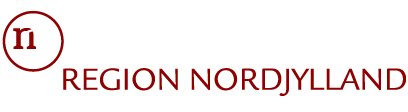 